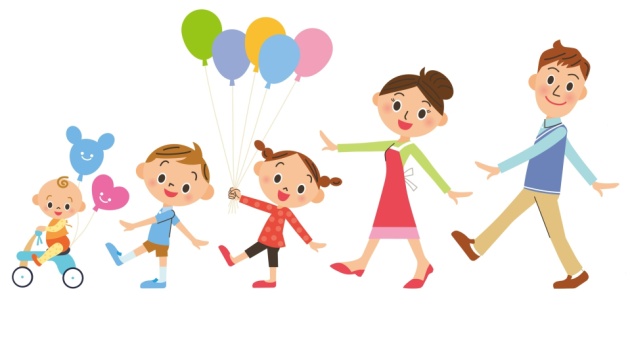 Powiatowe Centrum Pomocy Rodzinie w Pucku poszukuje kandydatów na rodziny zastępcze oraz prowadzących rodzinny dom dziecka. Obecnie 170 dzieci przebywa w pieczy zastępczej na terenie Powiatu Puckiego. Niestety dzieci, które znajdują się w trudnej sytuacji życiowej oraz dzieci potrzebujących miłości, troski i ciepła jest coraz więcej. Od kilku lat na terenie całego kraju, również w Powiecie Puckim podejmuje się wszelkie możliwe działania na rzecz pozyskania kandydatów na rodziców zastępczych oraz prowadzących rodzinny dom dziecka. Wychowywanie  w pieczy zastępczej jest szansą dla każdego dziecka, które nie ma możliwości zostać adoptowanym czy przebywać pod opieką rodziców biologicznych. Szansę na szczęśliwe dzieciństwo daje rodzina zastępcza oraz rodzinny dom dziecka – namiastka domu i naprawdę kochające, bliskie osoby. Decyzja o przyjęciu dziecka do rodziny jest trudna i odpowiedzialna, musi być więc przemyślana. Warto zadać sobie pytania: Dlaczego chcemy podjąć się tej tak trudnej roli? Czy sobie poradzimy z tym wyzwaniem? Jak to będzie wyglądało? Na te i inne pytania warto sobie odpowiedzieć zanim podejmiemy decyzję                   o przyjęciu dziecka do własnej rodziny. W odpowiedzi na zadane pytania pomoże Państwu Powiatowe Centrum Pomocy Rodzinie w Pucku, które pragnie spotkać się z każdym z Państwa kto rozważa możliwość zostania rodzicem zastępczym lub prowadzącym rodzinny dom dziecka. 